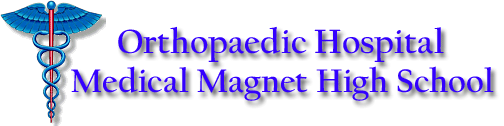 NAME: _____________________________________		              DATE: ____________________Expository Composition 12B 							Ms. Ciuperca RUBRIC 				PROCESS ANALYSIS ESSAYCategory RequirementsPossible PointsPoints Obtained + CommentContent40 pointsThe essay has a strong introduction, with a clear thesis, enough background information, and a format that captures the reader’s interest The essay provides sufficient background information to show the steps of the processAll unfamiliar / technical terms are properly explained for a less knowledgeable audience or all necessary equipment is properly describedPotential difficulties and trouble spots are efficiently anticipated and explained0-100-100-100-10Organization and development30 pointsThere are at least three steps included in the processEach step has enough detailsThe essay is between 1000 and 1200 words long0-100-100-10Evidence10 pointsThe essay contains quotes from an interview, research, or a graph from the results of a surveyThere is clear use of the evidence to support thesis0-50-5The MLA Format10 pointsThe paper is formatted according to the MLA standards, with proper Works Cited list if research is included; it follows the guidelines of standardPage numberHeadingTitleFontFont sizeSpacingMarginsWorks Cited indentationWorks Cited contents12 / 4 if no research111111/0 if no research1/0 if no researchWriting Skills10 pointsThe essay  is free of capitalization, punctuation, or syntactic errorsThe essay is written in a fluent style, with a variety of sentence structure and some parallel sentences0-50-5